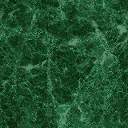 Lunchtime SupervisorWe are a friendly village school looking to appoint a Lunchtime Supervisor for 5 hours a week.This is an exciting opportunity to work with a friendly, committed and supportive team of staff and governors.The post is permanent

Hours: 5 hours per Week To find out more about the school please contact the School office at office@haslingfield.cambs.sch.uk or call Mrs Pearce on 01223 870457.
Visits to the school are encouraged and welcomed

Haslingfield Endowed Primary School is committed to safeguarding and promoting the welfare of children and young people and expects all staff and volunteers to share this commitment and so applicants will be subject to an enhanced DBS checkHaslingfield Endowed Primary School
High Street
Haslingfield
Cambridge
CB23 1JW
